ЗАКЛАД ДОШКІЛЬНОЇ ОСВІТИ ( ЯСЛА –САДОК ) №1 «ДЗВІНОЧОК»САРНЕНСЬКОЇ МІСЬКОЇ РАДИЗаняття з логіко- математичного розвитку з використанням STREAM- освіти«В лабораторії професора Чудакова»Старша група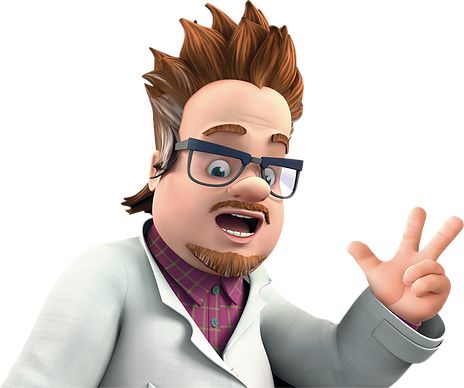                                                                     Підготувала і провелавихователь: Денисевич Н.П.2021рікМета: формування елементарних математичних уявлень і інтелектуальних здібностей вихованців у спільній ігровій діяльності в процесі вирішення практичних завдань.Навчальні завдання:Систематизувати знання дітей про об’ємні геометричні фігури (куля, куб, циліндр); вчити знаходити їх відмінні властивості;  формуванню елементарних математичних уявлень (еталони геометричних фігур, кількісна і порядкова лічба), за допомогою дидактичних ігор та ігрових завдань.Удосконалювати рахункові навики кількісного і порядкового рахунку в межах 10Узагальнювати знання: про форму об’ємних  геометричних фігур і їх ознаки: куля, куб, циліндр; Підтримувати інтерес вихованців до інтелектуальної діяльності, бажання грати в ігри з математичним змістом, проявляти наполегливість, цілеспрямованість.Тренувати дітей в умінні працювати з опорними схемами.Продовжувати вправляти дітей в умінні визначати напрямок руху: вперед-назад, праворуч-ліворуч, вгору-вниз. Вчити емоційно сприймати і оцінювати свою роботу і роботи своїх товаришів, радіти успіху, виправляти помилки. Навчити дітей уважно й зацікавлено спостерігати за природним оточенням    й робити необхідні висновки;закріпити знання дітей про правила поведінки в лабораторії;Розвивальні:Розвивати уміння розрізняти фігури на дотик, називати їх, характеризувати їх особливості.Розвивати пізнавальні вміння і навички, розумову активність, позитивне й дбайливе ставлення до об’єктів природи та формувати екологічну культуру.Розвивати пізнавальний інтерес, увагу, пам'ять, практично-дійове мислення, логічні операції, кмітливість.Сприяти розвитку комунікативних навичок, граматично правильної діалогової мова, навичок вільного спілкування з дорослим.Розвивати творчу уяву, естетичне сприйняття, фантазію; уміння просторового орієнтування на   аркуші паперу, чітко слідувати інструкції.Розвивати дрібну моторику рук, координацію рухів пальців рук, точність окоміру, посидючість, самостійність і бажання домагатися позитивного результату в роботі.Розвивати уміння виконувати завдання в групі і підгрупі однолітків, активно діяти в умовах простий проблемної ситуації.Виховні:Виховувати стійкий інтерес до математики.Виховувати самостійність, працьовитість і акуратність при виконанні завдань.Виховувати навики культури поведінки і спілкування з однолітками, прояви доброзичливого ставлення один одному, взаємодопомогу і взаємовиручку.Обладнання: набір дарів Фребеля, шнурівка, схеми- картки, матеріали для дослідів ( сода, мило, вода, оцет, фарби різнокольорові, склянки, ложки…) маленькі об’ємні геометричні фігури, повітряна куля.Хід заняття:Діти заходять в зал.Вихователь: Малята, сьогодні до нас на заняття прийшли гості. Привітаємося з ними і подаруємо їм свої посмішки.Вихователь: Сьогодні вихователем у вас буду я. Ми з вами вирушимо в лабораторію. Що ж таке лабораторія, хто знає відповідь чим там займаються? (Це місце де вчені проводять досліди і ставлять експерименти , Відповіді дітей) Правильно, в лабораторії проводять досліди та експерименти. А працюють в лабораторії професори. Зараз ми вирушимо з вами в лабораторію до професора Чудакова.Звучить музика з М.Ф. «Фіксікі». (Діти повертаються і  з'являється лабораторія і професор Чудаков)Професор Чудаков: Привіт малятаі! Впізнали? Я ваш старий знайомий професор Чудаков. Сьогодні вас ждуть чудові досліди і багато цікавих відкриттів, а щоб у нас все вийшло, ви повинні уважно слухати і точно повторювати всі експерименти!У мене дуже багато справ і так не вистачає помічників. Ви згодні мені допомогти? Зараз, я тільки завантажу свій комп'ютер. О ні! У комп'ютері оселився підступний вірус і стер всі файли. Діти, ви допоможете мені їх відновити? А як, я вам розповім . Для відновлення всіх файлів в комп'ютері моєї лабораторії вам необхідно правильно виконати кілька завдань. Комп'ютерний світ-це світ математики, тому і завдання у нас будуть математичні. Малята, для проведення дослідів і відновлення файлів нам будуть потрібні деякі матеріали.Подивіться на наші лабораторні столи, вони повністю готові до роботи.займайте свої робочі місця.Сідають на стільчики.Професор Чудаков: Професор Чудаков знайомить дітей з правилами поведінки в лабораторії. Уважно слухати вихователя.Дотримуватися тиші.не штовхати сусіда під час роботи.Спочатку подивися, а потім повтори.Виконав і поклади на місце.Діти прикріплюють відповідні знаки на дошку.(Діти надягають халати і фартушки.)На допомогу вам у мене є  ось цей унікальний набір - «Дари Фребеля». Саме він допоможе вам у відновленні файлів. »Дослід  1. Дослід з об’ємними геометричними фігурамиМета: закріплювати уявлення про об’ємні геометричні фігури (куля, куб, циліндр); вчити знаходити їх відмінні властивості, розпізнавати геометричні фігури в навколишньому середовищі; Матеріал: об’ємні геометричні фігури (куля, куб, циліндр),набір Дари Фребеля.Професор Чудаков: Малята, перед вами об'ємні геометричні фігури. Розгляньте їх.Знайдіть фігуру, яка котиться, але не стоїть. (Куля)Знайдіть фігуру, яка котиться, але стоїть. (Куб)Молодці. А тепер розглянемо наші геометричні фігури в русі. Якщо розкрутити кулю і циліндр, вони не змінюють своєї форми. Якщо розкрутити куб, він стає схожий на циліндр.Професор Чудаков: ( професор клацає в комп’ютері і він починає вже потрорху робить) ТИДИЩ, малята! Молодці, файл відновлений.Дослід  2. Кольоровий вулканМета: Навчити дітей уважно й зацікавлено спостерігати за природним оточенням     – дивитись і бачити, слухати і чути, пропускати отриманівраження через своє серце й робити необхідні висновки;Розвивати в дітей пізнавальні вміння і навички, розумову активність, позитивне й дбайливе ставлення до об’єктів природи та формувати екологічну культуру.Матеріал:Барвники,сода,оцет,рідке мило,склянки,ложки.Дослід разом з дітками проводить професор ЧудаковПрофесор:А зараз нам буде дуже весело: Отож поїхали.Тидищ.Ми зараз будемо робити кольоровий вулкан.А для цього нам потрібно:1.Рідке мило2.Барвники3.Ложки4.Склянки5.Сода6.ОцетАлгоритм нашого досліду такий:Спочатку додаємо барвники. Це який колір?Так.Добре.Забираємо барвники.Отже,в нас є 5 склянок.Яких кольорів?(Діти називають кольори) Молодці.Наступний етап: Беремо мило і в кожну склянку наливаємо трішки, наприклад по три натиски.А я гурман ,тому хочу ще натиснути по разочку. Скільки разів я натиснув?Діти:4 рази.Професор:Наступний етап : це сода.В кожну склянку по дві ось таких мірних лдожечки  соди.Ви вмієте рахувати?Діти:ТакПрофесор:Ну,зараз перевіримо.(Діти ретельно перемішують соду з барвником.)Подивіться,як гарно зафарбовується сода-з білого кольору ,вона набуває іншого кольору.Добре.А зараз ретельно потрібно перемішати розчин той,що утворився.І найважливіше-зараз ми беремо оцет,який можливо ваша мама додає до салату.І так ручки забираємо.і зараз почнеться щось незвичайне.Готові?Поїхали.Дивіться,як змішуються кольори.Вам сподобалося?Професор Чудаков: ( професор клацає в комп’ютері і він починає вже потрорху робить) ТИДИЩ, малята! Молодці, файл відновлений.Завдання  3. Орієнтування в просторіМета:  продовжувати вправляти дітей в умінні визначати напрямок руху: вперед-назад, праворуч-ліворуч, вгору-вниз. Допомогти дітям засвоїти поняття "праворуч", "ліворуч", "посередині". Розвивати увагу, мислення.Матеріал: Картки поділені на 9 клітинок,маленькі об’ємні пластмасові фігури(куб,циліндр,куб).За командою вихователя діти орієнтуються в клітинках(Н-д:-Поставте,жовтий куб у вехню ліву клітинку…)Дослід  4. Дослід з водою (На столі в професора стоїть 5 склянок з водою біля них кришки на яких знаходиться фарба але кришки перевернуті,щоб діти не бачили.)Професор:Ну що ж продовжуємо робити експерименти.Починаємо?Діти:Так.Проф.Ви готові?Діти:Так.Проф.:Давайте п’ять(дає дітям долонею п’ять)Ми бачимо перед собою воду.Яка вона?Діти:Прозора.Проф.:Чи має запах?(Підносить до носа дітям)Діти:НіПроф.:А на смак яка вода?Діти:Не має смаку.Проф.:Ми беремо першу склянку закриваємо,перевертаєм,трусимо.Щось сталося?Діти:Ні.Проф.:А для того.щоб вода змінился нам потрібно почаклувати.Для цього ми будемо промовляти чарівні слова: «Тидищ»Давайте перевіримо.(Професор бере наступну склянку і разом з дітьми промовляє чарівні слова.)Перевертаємо,трясемо і…Ось,що вийшло.Що сталося з нашою водичкою?Які кольори у нас вийшли.(Діти називають кольори один за одним)Який колір знаходиться між червоним і жовтим?Який колір перший?Який останній?Фізкультхвилинка під пісню-рингтон «Фіксіки». «Помогатор»Професор Чудаков: А зараз пограємо в гру «Мовчанка».Завдання 5: МовчанкаМета: розвивати увагу, уміння зосереджуватися; виховувати цілеспрямованість. Дітям потрібно показати правильну відповідь, піднявши потрібну цифру при цьому не розмовляючиМатеріал:Цифри.Професор Чудаков: Я вам буду задавати питання, а відповідь на питання ви мені будете показувати карткою з цифрою. Найголовніша умова - говорити в цій грі не можна, можна тільки показувати картку.Скільки пальців на правій руці?Скільки кольорів у світлофора?Скільки носів у двох собак?Скільки вух у двох мишей?Скільки хвостів у двох котів?Гімнастика  для очей «Де ж ті  Фіксікі?»Треба очкам  відпочинок дати, будемо швидко ми моргати. (Швидко моргати)Раз, два, три, чотири, п'ять, будемо Фіксіків  шукать.Очки в стелю подивіться. (Подивитися вгору)Потім вниз ви опустіться. (Вниз)Знову вгору, знову внизОт і Фіксики знайшлись!? (Вгору)Завдання 6: Зроби об’ємний  кубЗа допомогою зубних паличок  і пластиліну зробити об’ємний кубЗавдання 7. Дидактична гра - шнурівка «Логічний ланцюжок».Мета: Розвиток дрібної моторики, координації рухів пальців рук, точність окоміру. Навчання здійсненню послідовних дій. Концентрація уваги. Кольоросприйняття. Розвиток творчих здібностей. Обладнання: кольорова шнурівка, кольорові пластмасові обємні геометричні фігури.Дано схеми із зображенням об'ємних геометричних фігур (куля, куб, циліндр). За схемою необхідно нанизати певні фігури на шнурок. Завдання 8.Дидактична гра 4 «Чарівний мішечок»Мета: виховувати посидючість, цілеспрямованість, розвивати мовну активність, увагу, дрібну моторику рук. Знайомити геометричними об’ємними фігурами. Розвивати уміння розрізняти фігури на дотик, називати їх, характеризувати їх особливості.Закріпити: геометричні фігури. Виховувати інтерес до спільних ігор.Матеріал: мішечок,геометричні фігури.Професор Чудаков пропонує дітям по черзі на дотик визначити предмет, назвати його, пояснити ознака ( дари Фребеля).Підсумок заняття.(Підведення підсумків, рефлексія- узагальнення знань).Вихователь запрошує дітей встати в центрі кімнати в коло.Вихователь: Діти наше заняття підійшло до кінця. Ви такі молодці, стільки завдань виконали! Малята, а хто був у нас в гостях, з якого мультфільму?Відповіді дітей.Вихователь: У мене в руках повітряна кулька, передаючи його один одному я хочу, щоб ви розповіли, що ми робили сьогодні на занятті? Що нового ви сьогодні дізналися?Відповіді дітей: Вихователь: Ви сьогодні впоралися із завданнями і допомогли Фіксикам. А тепер нам потрібно попрощатися з нашими гостями!